МБДОУ №33 (корпус 1), Центрального района, г. Твери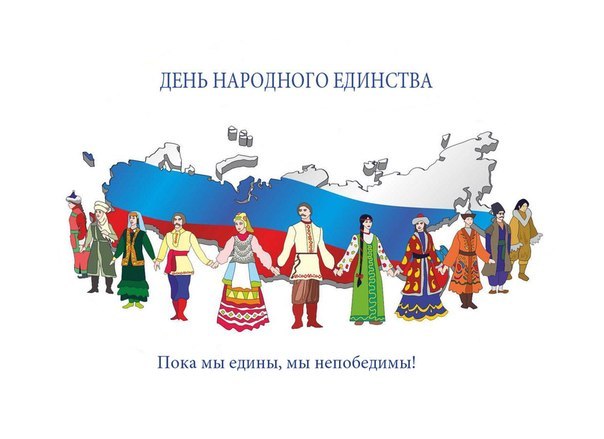 Сценарий праздничной программы«День Народного Единства» (для старшей и подготовительной групп)                     Подготовили: инструктор по физкультуре СтарковаС.А.                                             музыкальный руководитель Котова Ж.В.Сценарий праздничной программы«День Народного Единства» (с показом слайдов)(старшая и подготовительная группы)Цель:  Воспитание у детей  чувства дружбы, единства и патриотизма. Задачи: Расширение представления детей о государственных  праздниках.Воспитание любви и уважения к родной стране, национальным культурам и  традициям. Демонстрация детям значения сплоченности в жизни человека и целого народа.Ход мероприятия:Дети по очереди (старшая группа «Фиалки», старшая группа «Малинки», под. гр. «Кувшинки»)  входят в зал под клип «Россия – мы дети твои». Перестраиваются тройками, идут через середину зала, затем  перестроившись в одну колонну, идут на места. Останавливаются около стульчиков.Выходят двое ведущих. Ведущая 1:     Добрый день, дорогие друзья! 4 ноября вся наша большая страна отмечает праздник - День Народного Единства. Этот день занимает особое место среди государственных праздников России. Ведущая 2:    Этот праздник  связан с событиями, которые были в нашей стране много, много лет назад  ещё в 17 веке.     В те давние  времена правил страной  царь Иван Грозный. А когда он состарился и умер, то в стране наступили трудные времена. Управлять страной  вставали то один, то другой царь. На страну то и дело нападали враги, грабили и убивали народ. В стране наступил голод. Люди стали враждовать  друг с другом. Россия погибала. (слайд 1)Ведущий 1:     В одном русском  городе  -    Нижнем Новгороде жил в то время человек Кузьма Минин.  (слайд – 2) Однажды, когда все люди собрались на городской площади, чтобы решить, как им жить дальше, как прогнать поляков-захватчиков с родной земли он сказал народу:  «…Наше Отечество погибает, но мы можем его спасти. Не пощадим свои жизни для избавления России».       Люди послушались Кузьму Минина и решили  идти в Москву, в главный город  России к царю. По дороге к ним присоединялись люди, которые жили в других городах России. Они объединились в большое войско. (слайд  3).Ведущая 2:    И пошли ополченцы к Москве – сто тысяч воинов из двадцати пяти городов России. А князь Дмитрий Пожарский (слайд - 4) возглавил ополчение.    При войске несли чудотворную Казанскую икону Божией Матери. Перед решающей битвой воины три дня молили о помощи пред ее чудотворной иконой. (слайды 5 ).Ведущий 1:4 ноября 1612 года ополченцы Кузьмы Минина и князя Пожарского ринулись в бой с поляками-захватчиками  за Москву. Никакая вражеская сила не могла остановить их. (слайд 6).Ведущая 2:                                                                                                                              На улицах Москвы шли бои, город горел. Польский гарнизон отчаянно сопротивлялся. Но воины Минина и Пожарского сражались, чтобы победить. И победили! И прогнали врага с земли Русской! (слайд 7).Ведущий 1:     Вся Россия благодарила  Кузьму Минина и Дмитрия Пожарского, которые собрали людей со всех концов страны, чтобы победить Смуту. Победить врага можно было только вместе, объединив народ России.Ведущая  2:                      Деревни, села, города.                      С поклоном русскому народу.                      Сегодня празднует свободу.                      И День единства навсегда!     В Москве на Красной площади в честь славной победы над поляками был построен храм Казанской иконы Божией Матери. Икона, находившаяся в рядах ополченцев, была перенесена в этот храм. (слайд 8).Ведущий  1:        А ещё  на Красной площади поставлен и памятник, на котором написано «Гражданину Минину и князю Пожарскому. Благодарная Россия». (слайд 9)Ведущая 2:  Мы не должны забывать уроков истории: сильна Россия только тогда, когда она едина! Именно поэтому в нашей стране есть такой важный праздник - День Народного Единства. (слайд 10).Дети подготовительной   группы «Кувшинки»  читают стихи: С историей не спорят,          С историей живут,          Она объединяет.                                                           На подвиг и на труд!Едино государство,          Когда един народ,          Когда великой силой          Он движется вперед. Врага он побеждает,Объединившись в бой, И Русь освобождает,          И жертвует собой. Во славу тех героев.          Живем одной судьбой,          Сегодня День единства          Мы празднуем с тобой!Ведущий 1:      Россия – единая, могучая, бескрайняя, гостеприимная – протягивает руку дружбы и раскрывает объятья всем народам и соседям, всем, кто желает жить на земле мирно!  Ребята ( гр.____________ ) исполнят песню о мире.Песня о МИРЕ_________________________________________Ведущая 2:   Вы уже знаете, что Россия – это самая большая страна в мире. В России проживают  разные народы. Все мы живем дружно в мире и согласии. Мы все делаем вместе: дети разных национальностей вместе ходят в детский сад, в школу, их родители вместе строят дома, выращивают хлеб, работают на заводах и фабриках. Мы все любим нашу страну и гордимся нашей Россией.Дети старшей группы «Фиалки» читают стихи1.  В День единства будем рядом,     Будем вместе навсегда,     Все народности России.     В дальних сёлах, городах!2.    Вместе жить, работать, строить,       Сеять хлеб, растить детей,       Созидать, любить и спорить,       Охранять покой людей!ТАНЕЦ «Осень – кораблик»Ведущая 1:    Все мы разные, но нас многое объединяет! У каждого народа есть свои национальные костюмы, своя культура, свой язык, но все мы знаем и говорим на русском языке, который нас объединяет.  Вот, например, дети всех народов любят играть! Вы любите играть? Давайте познакомимся с играми разных народов нашей страны. Ведущая 2:Сейчас дети старшей группы «Фиалки» научат вас играть в русскую народную игру «Игра с медведем»Русская (музыкальная игра)  «Игра с медведем» - ст. гр. «Фиалки»Ведущий 1:        А вот  дети, которые живут  на Севере нашей страны,  любят играть в игру    «Ручейки и озера» Эта игра на внимание.       Ребята старшей  группы «Малинка»  научат вас играть в эту игру.       Ход игры:  Игроки стоят в пяти—семи колоннах с одинаковым количеством играющих в разных частях зала — это ручейки. На сигнал «Ручейки побежали!» все бегут друг за другом в разных направлениях (каждый в своей колонне). На сигнал «Озера!» игроки останавливаются, берутся за руки и строят круги — озера. Выигрывают те дети, которые быстрее построят круг.
          Правила игры: Бегать надо друг за другом, не выходя из своей колонны. Строиться в круг можно только по сигналу. Ведущий 2:           А ребята из группы «Кувшинки » научат вас играть в башкирскую игру «Юрта». Кто знает, что такое юрта? (это жилище - дом, который можно переносить с места на место, он легкий,  сделан из прутьев и шкур животных).  Ход игры: Дети  (по 6-7 человек)  встают вокруг стульчиков (4 - 5  шт. стульев) в разных местах площадки.  На стульчиках висят платки .  Дети,  взявшись за руки,  идут и поют:        Мы веселые ребята,Соберемся все в кружок.Поиграем, и попляшем,И помчимся на лужок.      Затем дети под музыку начинают бегать врассыпную по залу, музыка останавливается, дети должны бежать к своим стульчикам с платкам, встать в круг , взять платок и поднять его над головой – спрятаться в  юрту. Игра продолжается ещё 2-3 раза.        Побеждает та команда.  Которая быстрее всех окажется в юрте. Ведущая 1:  Мы поиграли в игры разных народов нашей страны. Играли мы все дружно, весело, молодцы!Любим мы играть с тобой,                                           Всей весёлою гурьбой!
                                           Нужно дружно, в мире жить,
                                           Не ругаться, а дружить!Ведущая 2:    Наша Родина Россия — настолько огромная страна, что одновременно на севере России, у Белого моря, может идти снег, а на юге России, у моря Чёрного, люди загорают под тёплым солнышком.    Природа на юге и севере у нас тоже очень разная, и звери в лесах и степях живут непохожие друг на друга,  много в ней красивых мест, где может побывать любой из живущих в России!Показ клипа  «Самые  красивые  места  России»Ведущая 1:Красивая у нас страна!
Огромная и разная!
Природу нашу любим мы,
Она разнообразная!
История у нас одна,
Одна судьба России,
Мы вместе здесь с тобой живём,
В такой стране красивой!Дети группы «Малинки» читают стихи:1.   Мы живём в России!      Много в ней лесов,
     Рек, морей, озёр,     В реках – островов.2.  Когда зима на севере,       На юге всё цветёт,
      Когда в Сибири вечер,       В Москве – наоборот.3.   Страна у нас огромная,       Для нас она одна!
      Огромная, красивая,       Единая страна!Ведущая 2: Ребята исполнят песню …………..Песня  о России------------------------------------------------------------------------------Ведущая 1:    Дорогие друзья! Наша праздничная программа подошла к концу. Мы желаем вам мира, добра и благополучия. Еще раз с праздником – с  Днем Народного Единства.